MOON JOURNALDayMoonMoon PhaseMON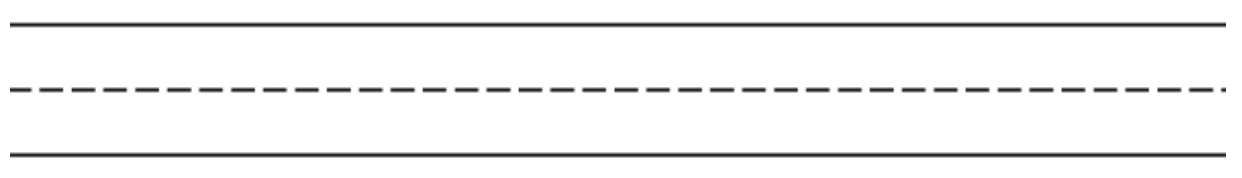 TUESWEDTHURFRIWhat do you think the moon will look like on Monday night next week? 